21.08.20 в вечернее время нарядами ДПС ОГИБДД Отдела МВД России по Усть-Катавскому городскому округу проводилось рейдовое мероприятие по выявлению нарушений правил перевозки детей. 
Безопасность ребенка во время поездки в автомобиле - это первостепенная задача для любого водителя. Для того чтобы исключить серьезные последствия для маленького пассажира в аварии, его необходимо перевозить в детском удерживающем устройстве - об этом автолюбителей предупредили сотрудники Госавтоинспекции в рамках профилактической акции "Внимание-дети!". 
        В ходе мероприятия было проверено более 48 единиц автотранспорта. С водителями транспортных средств проводились профилактические беседы о неукоснительном соблюдении Правил дорожного движения. 
Однако без нарушителей не обошлось. Сотрудниками ДПС выявлено 3 факта перевозки детей без удерживающих устройств. Теперь водителям за нарушение правил перевозки детей согласно части 3 статьи 12.23 КоАП РФ грозит штраф в размере 3000 рублей. 
Госавтоинспекция напоминает, если вы планируете перевозить своих детей в машине, важно соблюдать требования и правила перевозки детей в автомобиле, прописанные в ПДД. Согласно требованиям, несовершеннолетние пассажиры могут ехать только в салоне легкового либо в кабине грузового автомобиля (перевозка детей в кузове грузового автомобиля в прицепе запрещена). Также запрещена перевозка детей на заднем сидении мотоцикла. Нельзя перевозить детей на руках, поскольку в ситуациях, возникающих при столкновении, даже при небольшой скорости машины, вес маленького пассажира увеличивается в несколько раз, и удержать его на руках крайне сложно. Максимальную безопасность ребенка во время движения обеспечивает только автокресло. Поэтому не нарушайте правила, какими бы благими не казались ваши намерения. 
        Количество перевозимых детей больше восьми человек допускают только в автобусе. Его водитель должен имеет специальное разрешение, выданное соответствующими инстанциями на выполнение перевозок такого типа. 
     Берегите жизнь и здоровье детей - используйте специальные детские удерживающие устройства в автомобилях! И помните, дети - одна из наиболее уязвимых категорий пассажиров!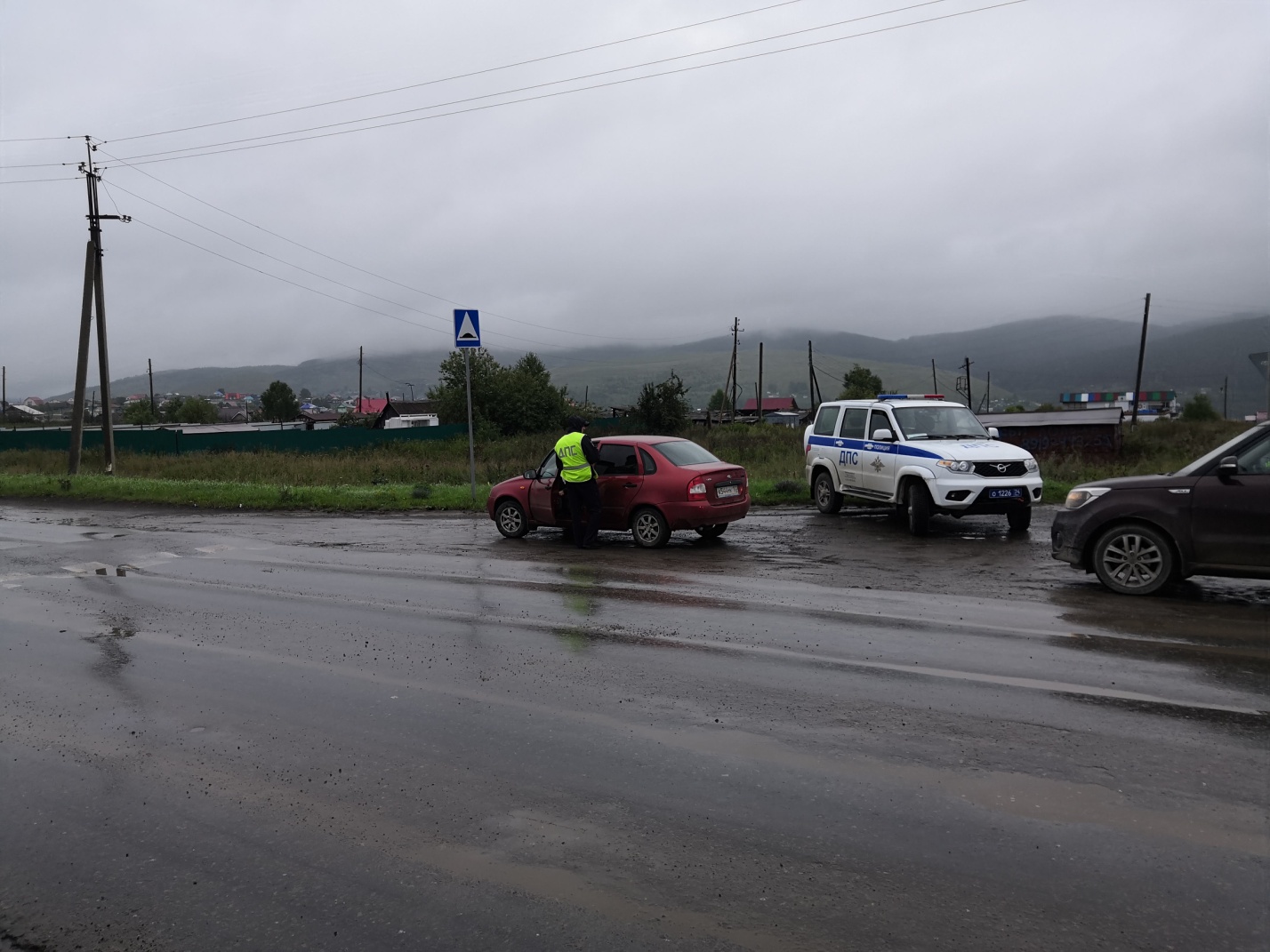 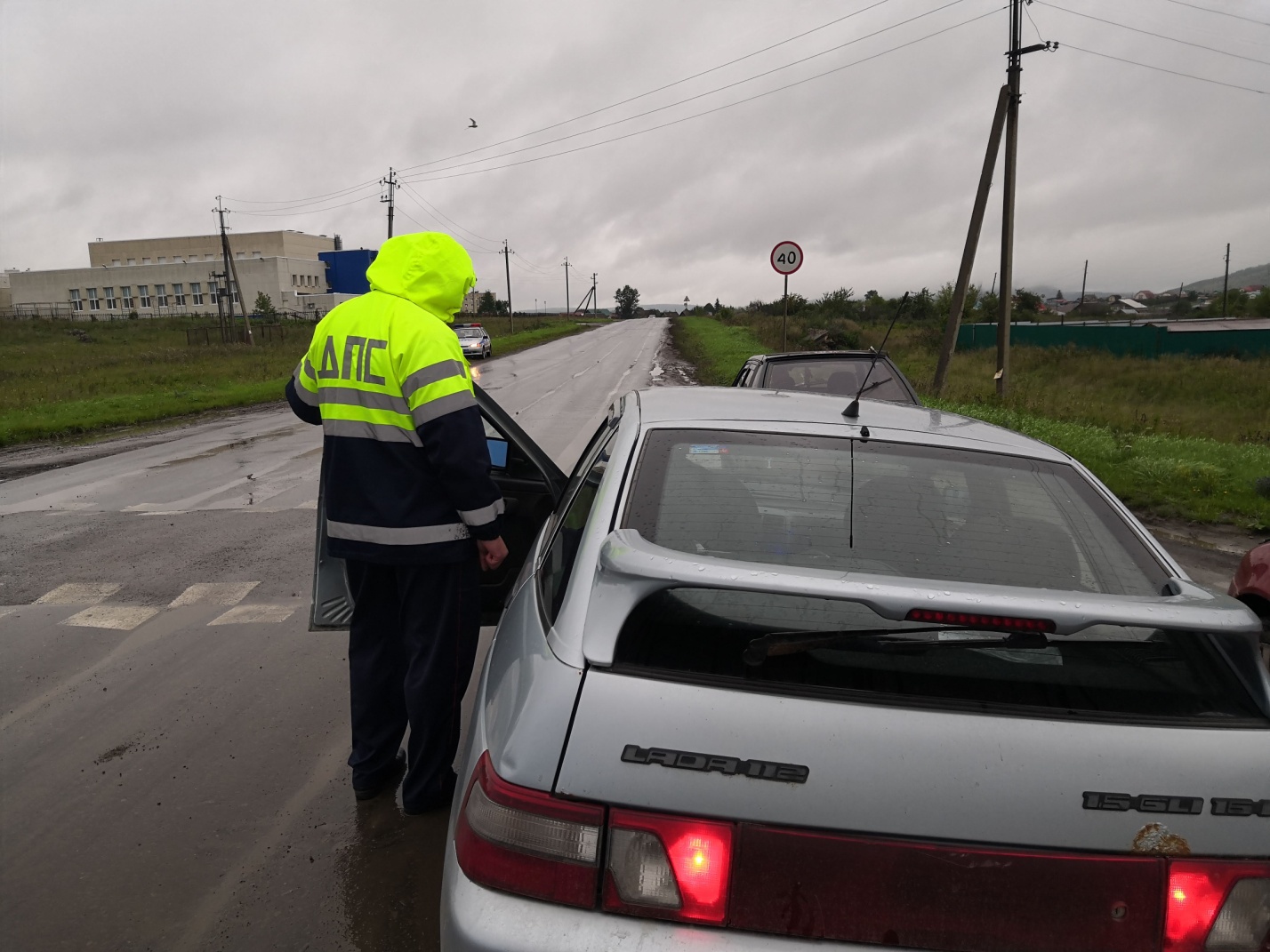 